Programa interdisciplinario para el Manejo del Dolor Crónico:Un Enfoque de Restauracion FuncionalFormato de Retroalimentación de la FamiliaGracias por la oportunidad que nos da de proveer el cuidado a un miembro de su familia. Reconocemos que este tratamiento tiene impacto en la relación del paciente con su familia y estaremos atentos a recibir la retroalimentación de usted en esta área. Por favor tome un momento para responder al siguiente Formato de Retroalimentación Familiar para que podamos dar el mejor servicio a nuestros pacientes y a otras familias en el futuro. Las familias suelen ser los mejores jueces del progreso que el paciente esté logrando y si realmente el programa les ha sido de ayuda. Puede también decidir contactar nuestro equipo de tratamiento a los números telefónicos que fueron entregados cuando el paciente ingreso al programa (vea La Lista de Cotactos Profesionales) o llame a nuestro teléfono principal 512. 439.7370 y pregunte por nuestro Administrador del Programa. Gracias por su retroalimentación!Por favor califique nuestros servicios realizados a su ser querido:Nota que mi ser querido se está sintiendo mejor:No es para nada verdadero 	Algo verdadero	Verdadero	Muy verdaderoMi ser querido puede hacer las cosas que antes no podía hacer (sin importar el dolor):No es para nada verdadero 	Algo verdadero	Verdadero	Muy verdaderoMi ser querido parece estar en un mejor estado de ánimo desde que terminó el prorgama:No es para nada verdadero 	Algo verdadero	Verdadero	Muy verdaderoMi ser querido ahora puede trabajar (tiempo completo o parcial o ser voluntario):No es para nada verdadero 	Algo verdadero	Verdadero	Muy verdaderoMi ser querido está más involucrado con nuestra familia después de haber terminado el programa:No es para nada verdadero 	Algo verdadero	Verdadero	Muy verdaderoEn general, mi calificación del programa es:Muy pobre		Algo pobre		Buena			Muy buenaRecomendaría este programa a alguien con dolor crónico:No es para nada verdadero 		Algo verdadero	Verdadero	Muy verdaderoSi tiene otros comentarios que desée hacer siéntase libre de escribirlos a continuación. Si lo requiere puede utilizar papel adicional o el otro lado de esta hoja. 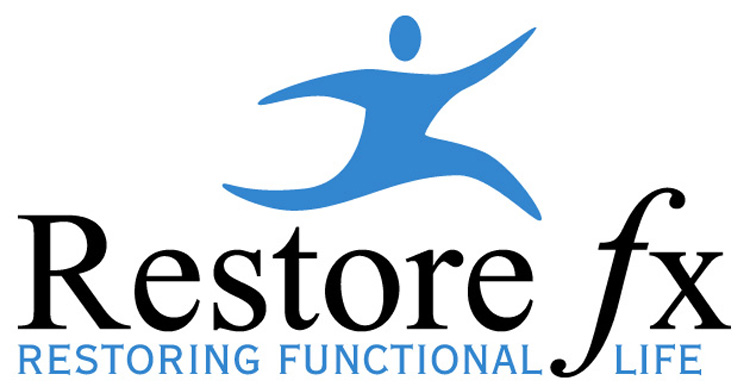 